Primera Reunión de Comunicadores en Seguridad Alimentaria y Nutricional 2019Fecha: 	28 de febrero 2019Lugar: 	Palacio Nacional de la Cultura, Salón BanquetesHora:   	09:00 horasObjetivo:	Establecer una relación fluida con los jefes de comunicación de instituciones de gobierno, cooperación y sociedad civil, para intercambiar experiencias y compartir materiales de comunicación que apoyen la prevención de la desnutrición crónica en Guatemala. Agenda:Desarrollo de la actividad:La Dirección de Comunicación e Información de la Secretaría de Seguridad Alimentaria y Nutricional, llevó a cabo la primera reunión del 2019 de la Mesa de Comunicadores en Seguridad Alimentaria y Nutricional, con la participación de comunicadores de veinticuatro instituciones de gobierno y nueve de la cooperación nacional e internacional y sociedad civil, así como la subsecretaria de Comunicación Social de la Presidencia, Lucy Barrios y la subsecretaria administrativa de SESAN, Lilian Morales.Según el Artículo 23, numeral 3 del Acuerdo Gubernativo 75-2006, reglamento de la Ley del Sistema de Seguridad Alimentaria y Nutricional -SINASAN-, Decreto 32-2005, a través de la dirección de Comunicación e Información se debe “coordinar acciones de comunicación con otras instancias de gobierno, especialmente con el Consejo Nacional de Seguridad Alimentaria y Nutricional -CONASAN-, entidades de cooperación externa y sociedad civil”.En la reunión de la mesa de comunicadores en SAN, el director de la DCI de SESAN, Oscar Flores, presentó la propuesta del Plan Estratégico de Comunicación 2019 y una campaña de comunicación y sensibilización en Seguridad Alimentaria y Nutricional a la que la subsecretaria administrativa de SESAN, Lilian Morales, invitó a las instituciones y organizaciones a unirse.Durante la actividad Jaime Muñoz, compartió sobre el compromiso 19 de Gobierno Abierto Hito #5 Implementación de una Estrategia de Comunicación y Socialización de información en SAN.Desde 2017 inició la conformación de este espacio de opinión e incidencia, para ello se realizaron reuniones con los encargados de las oficinas de comunicación de entidades de gobierno, sociedad civil y organismos de cooperación internacional, con el apoyo técnico y financiero de la Organización Panamericana de la Salud -OPS/OMS-, Organización de las Naciones Unidas para la Alimentación y la Agricultura -FAO- y el Programa Mundial de Alimentos -PMA-.Su objetivo fue establecer una “Mesa de Comunicadores en Seguridad Alimentaria y Nutricional”, para intercambiar experiencias y compartir materiales de comunicación que apoyen la prevención de la desnutrición crónica en Guatemala, promuevan la seguridad alimentaria y nutricional de los guatemaltecos y promocionen la Ventana de los Mil Días.Entre las instituciones participantes se encuentran el INE, SESAN, RENAP, CONRED, MAGA, SEGEPLAN, SCSP, MIDES, SOSEP, Comisión de SA del Congreso de la República, INCOPAS, MINECO, ICTA, MSPAS, PDH, SCEP,  Gobierno Abierto, MINTRAB, SEPREM, MINEDUC, SEPAZ, ANAM, MARN, MINFIN, FAO, PMA, CATIE, Save the Children, OPS/OMS, INCAP, UNICEF, FUNDESA y USAID.Seguimiento:La próxima reunión de la Mesa de Comunicadores en SAN está programada para el viernes 29 de marzo de 2019 a las 09:00 a.m. en las instalaciones de la Secretaría de Seguridad Alimentaria y Nutricional –SESAN-.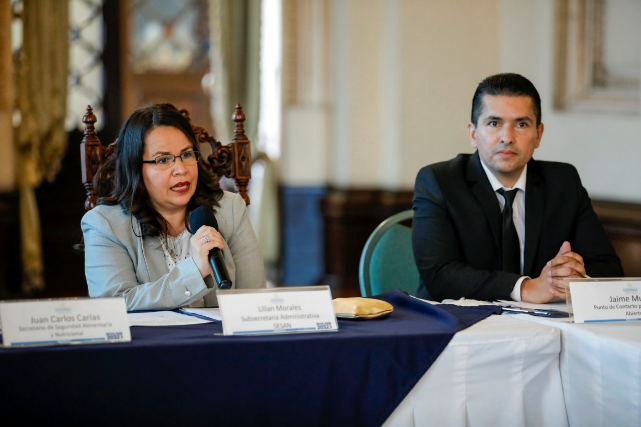 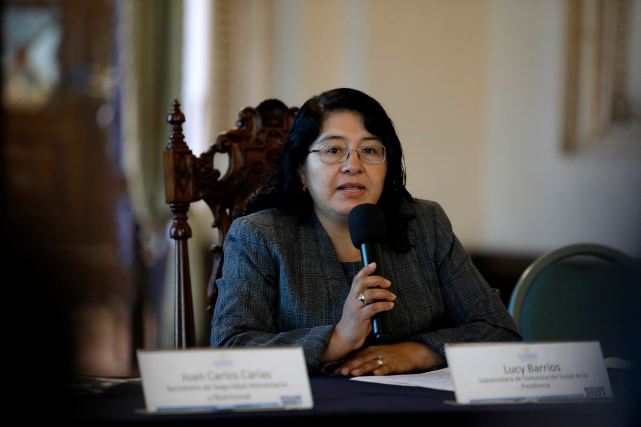 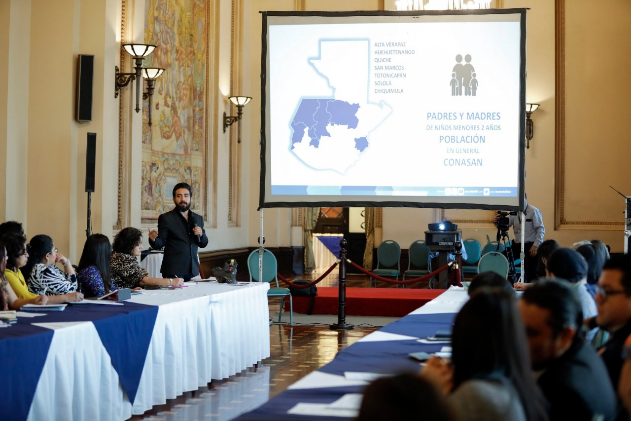 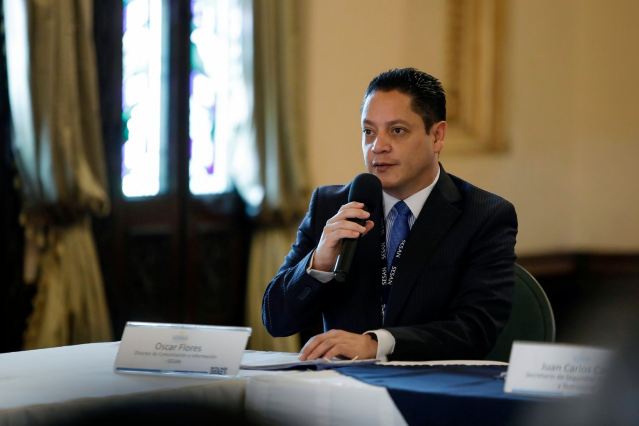 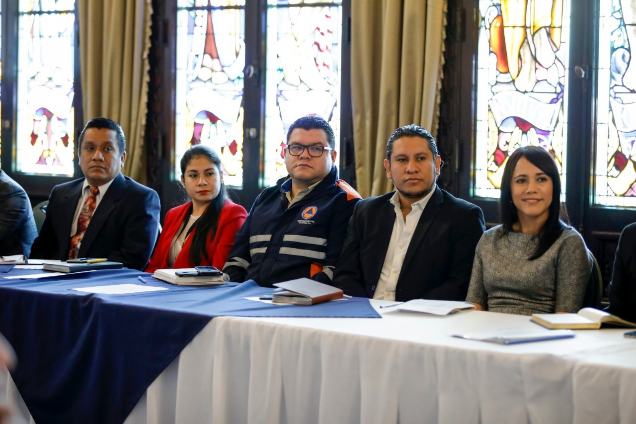 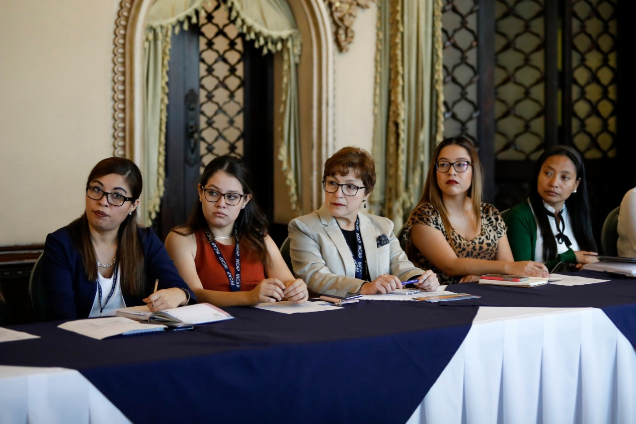 HoraTemaResponsable08:30 a 8:55 Registro de participantes09:00 a 9:05BienvenidaMaestra de ceremonias 09:10 a 9:25Palabras a cargo de la subsecretaria de Comunicación Social de la PresidenciaLucy Barrios15 minutos09:50 a 10:35Presentación de la propuesta del Plan Estratégico de Comunicación 2019Presentación de campaña de comunicación y sensibilización Oscar Flores, director de Comunicación e Información SESAN y equipo DCI 45 minutos10:40 a 11:15Discusión y próximos pasosPróxima reuniónTareasOscar Flores, director de Comunicación e Información SESAN35 minutos11:15 a 11:30Presentación ¿Qué es Gobierno Abierto? ¿Qué es la Comisión Presidencial de Gestión Pública, Abierta y Transparencia? Compromiso 19 de Gobierno Abierto Hito #5 Implementación de una Estrategia de Comunicación y Socialización de información en SANPlan final del cronograma de acciones Jaime Muñoz, Punto de Contacto para Gobierno Abierto15 minutos11:35 a 11:45 Palabras de cierreLilian Morales, subsecretaria administrativa de SESAN